LUNDIMARDIJEUDIVENDREDISEM du 18 au 22 mars  Pain beurre chocolatFruits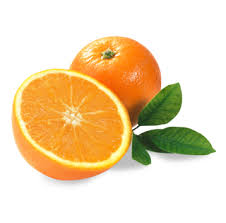 Pain beurre emmental ou chèvre 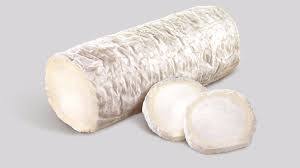 Fruits Madeleines 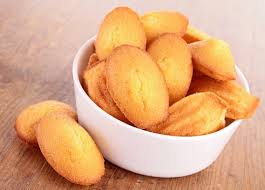 Lait Fruits Barre de céréalesLaitFruits  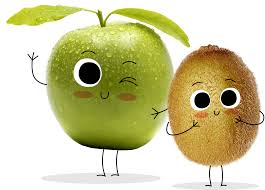 SEM du 25 au 29 marsPain  nutella LaitFruits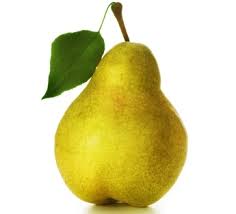 Compote + pain beurre 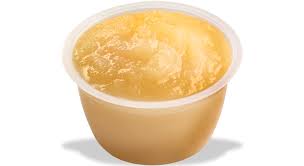 LaitPain camembert 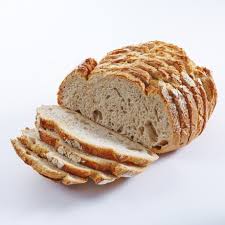 Fruits Pain au Lait confiture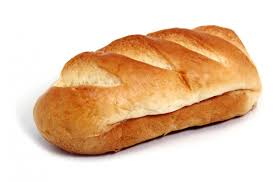 FruitsLait SEM DU 1er au 5 avril  yaourt aux fruits + cake 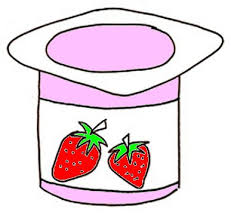 FruitsCéréales +  lait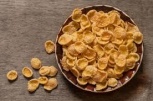 FruitsPain beurre chocolat 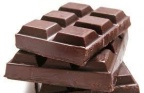 LaitFruitsPain au chocolat Fruits BONNES VACANCES SEM DU 22 au 26 avril Pain nutella FruitsLait Pain beurre emmental Lait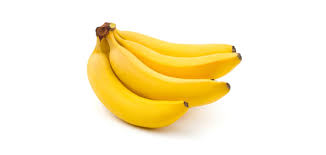 FruitsPetit lu compote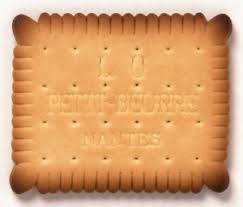 LaitYaourt nature + BN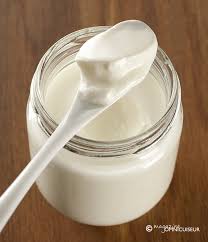 Fruits 